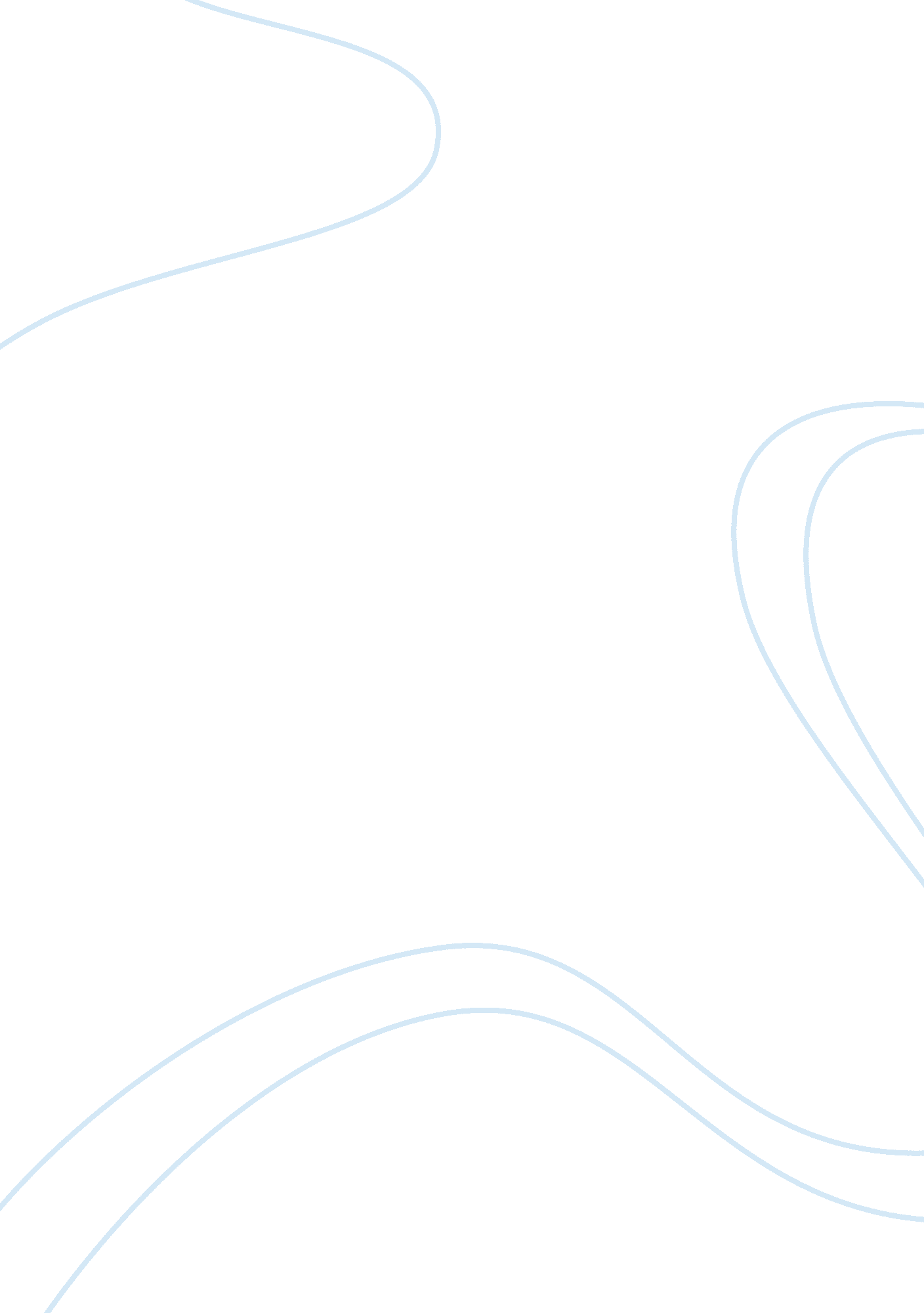 The gulf cooperation council literature review sampleTechnology, Internet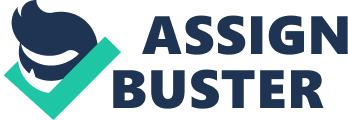 Garbois, Cyril. " Online Banking in the GCC." AtKearney (2013): n. pag. Web. 
Gulf Cooperation Council (GCC) is an economic and political alliance which was established in May 1981 in Riyadh, Saudi Arabia. It consists of six countries in the Middle East. These countries are Oman, Saudi Arabia, Bahrain, Arab Emirates, Kuwait and Qatar. The main objective of the formation of this council is to achieve unity among the countries. Consequently, the success of this council is due to the fact that the member states share common cultural and political beliefs rooted in the Islamic faith they profess. It is important to note that the presidency of this council rotates among member countries annually. The subsequent paragraphs analyze various articles that talk about the council. 
PennEnergy Editorial Staff. " Gulf Cooperation Council releases renewable energy readiness study." Penn Energy (2013): n. pag. Web. 
Despite the success that GCC has registered in various circles, the internet banking remains untapped within the member states. This begs the need to bridge the gap by investing in internet banking. There are several advantages of internet banking which range from efficiency in operations on the part of the bank an offers convenience on the part of the consumer. Since the 1990s, service and sales channels have grown to be more prominent. In addition, banking online has grown 10 per cent annually. However, GCC member states have not moved with the changing times. A good example is the Arab Emirates which is a member state. In fact, only one third of all GCC member countries have their customers signed up for online banking services. Nevertheless, user profiles and demographics show that online banking in this region is promising. This is mainly due to the growing internet usage in the countries. That is to say that these countries have high e-adoption rates. 
" Gulf Cooperation Council (GCC)." Britanica (2010): 1-4. Web. 
According to the readiness study on renewable energy released by GCC, the council is ready to invest in renewable energy to mitigate against global warming. Indeed, the UAE topped the score card in the the energy-preparedness list. Although Saudi Arabia topped the list, the other member states performed also very well. Global warming has proven to be a major obstacle in international development. The unfortunate effects of this vice include climate change, which has mainly affected the developing nations, droughts, food unsustainability, hunger in some countries and general underdevelopment. 
Therefore, this study came up with some solutions. For example, carbon tax was introduced; this tax is aimed at reducing carbon emission into the environment. That is to say, the more a member state emits carbon, the more tax it pays. Carbon tax raises the cost of production in industries, thus it forces them to minimize the emission. Another solution which was agreed upon was the use alternative sauces of energy such as solar and wind power. This will do away with the use of fossil fuels as the only sauce of energy. Kuwait and Qatar have been more vocal in this. Due to the availability of renewable in these two countries, they have seen more and broader possibilities for using solar and wind power and have deviated from the traditional fossil fuels, thus contributed to the alienation of global warming. 
The literature review paper has dealt in discussing critical issues that GCC is grappling with. These issues are critical to the success of this organization. In fact, the idea of pursuing renewable energy as an alternative source of energy long overdue and will go a long way into mitigating against the adverse effects of global warming. Works Cited Garbois, Cyril. " Online Banking in the GCC." AtKearney (2013): n. pag. Web. 
" Gulf Cooperation Council (GCC)." Britanica (2010): 1-4. Web. 
PennEnergy Editorial Staff. " Gulf Cooperation Council releases renewable energy readiness study." Penn Energy (2013): n. pag. Web. 